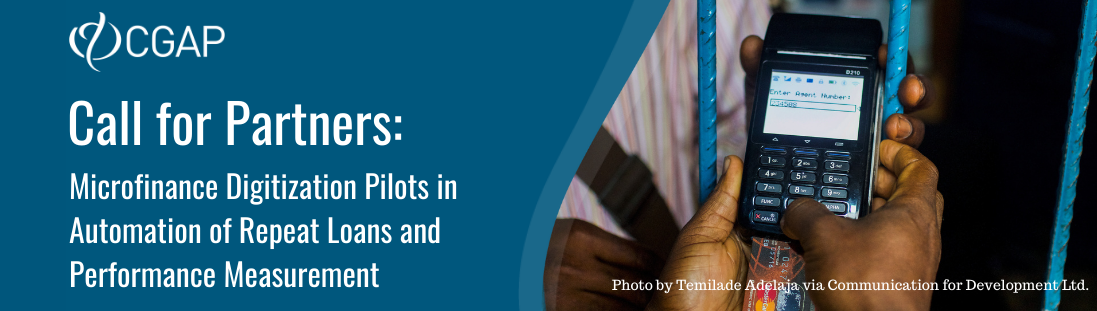 Expression of InterestYou are applying for:You are applying for:You are applying for:You are applying for:Measurement Workstream: Yes/No                   b. Automation Workstream: Yes/No                                             c. Both: Yes/NoMeasurement Workstream: Yes/No                   b. Automation Workstream: Yes/No                                             c. Both: Yes/NoMeasurement Workstream: Yes/No                   b. Automation Workstream: Yes/No                                             c. Both: Yes/NoMeasurement Workstream: Yes/No                   b. Automation Workstream: Yes/No                                             c. Both: Yes/NoSECTION I. About Your OrganizationSECTION I. About Your OrganizationSECTION I. About Your OrganizationSECTION I. About Your Organization1Full name of organization>>  >>  2Website>> >> 3Name of CEO>>>>4Email address of CEO>>>>5Contact person at your organization (CGAP counterpart responsible for the project)Name>> 5Contact person at your organization (CGAP counterpart responsible for the project)Title>>5Contact person at your organization (CGAP counterpart responsible for the project)Business unit (if applicable)>>5Contact person at your organization (CGAP counterpart responsible for the project)Role (Max. 50 words)>>  5Contact person at your organization (CGAP counterpart responsible for the project)Phone number>>5Contact person at your organization (CGAP counterpart responsible for the project)Email address>>6Year the organization started operations>> >> 7Type of license (type of license held in the concerned markets, e.g., microfinance provider, payments service bank, other)                                                                                                                                                                                 (Max. 100 words)Type of license (type of license held in the concerned markets, e.g., microfinance provider, payments service bank, other)                                                                                                                                                                                 (Max. 100 words)Type of license (type of license held in the concerned markets, e.g., microfinance provider, payments service bank, other)                                                                                                                                                                                 (Max. 100 words)7>> >> >> 8Description of the organization and the core product / service offering of the applying business unit, including key product features, total # of customers using the product, and their demographic profile, geographic reach, market share and any other data you deem relevant)                                                                                                                         (Max. 100 words)Description of the organization and the core product / service offering of the applying business unit, including key product features, total # of customers using the product, and their demographic profile, geographic reach, market share and any other data you deem relevant)                                                                                                                         (Max. 100 words)Description of the organization and the core product / service offering of the applying business unit, including key product features, total # of customers using the product, and their demographic profile, geographic reach, market share and any other data you deem relevant)                                                                                                                         (Max. 100 words)8>>>>>>9Briefly describe the roles and responsibilities of key staff that would be involved in the project       (Max. 200 words) Briefly describe the roles and responsibilities of key staff that would be involved in the project       (Max. 200 words) Briefly describe the roles and responsibilities of key staff that would be involved in the project       (Max. 200 words) 9
>>
>>
>>10Name of implementing partners (if any) and their role in the organization’s efforts to participate in this project                                                                                                                                             (Max. 200 words)Name of implementing partners (if any) and their role in the organization’s efforts to participate in this project                                                                                                                                             (Max. 200 words)Name of implementing partners (if any) and their role in the organization’s efforts to participate in this project                                                                                                                                             (Max. 200 words)>>>>>>SECTION II. Minimum Selection Criteria SECTION II. Minimum Selection Criteria 1Illustrate the willingness and ability of staff to lead and execute the project                                         (Max. 200 words)1>>2If your organization is present in multiple countries, confirm where the product concerned is being offered. Include any other geographical considerations (e.g. specific focus regions within a country, or country expansion plans)  
                                                                                                                                                                                                                     (Max. 100 words)2>>3Describe your data extraction and warehousing processes                                                                           (Max. 200 words)3>>  4Describe your data analysis tools (e.g., tableau, Power BI, Python)                                                                        (Max. 200 words)4>>5What is your timeline for the project? Include, at a minimum, your preferred project kickoff date, and proposed timeline from project kickoff to product launch.                                                                                              (Max. 100 words)5>>  6What are the main challenges (internal or external) you foresee to the success of the planned initiative? How do you plan to mitigate these?                                                                                                                                   (Max. 150 words)6>>  SECTION III. Organization CommitmentSECTION III. Organization Commitment1Please provide the name and title of the key project sponsor (preferably at the C-level) within the applicant organization and any partners, and confirm their willingness to provide a letter of commitment for the organization should this application be selected. Please also provide the name of the person inside the applicant organization who is able to dedicate at least 50 percent of his or her time to this project for its duration, and mention any other resources your organization will dedicate to this project (financial, human, other).                                                                                                                                                                                     (Max. 100 words)1 >>  2Confirm willingness to share non-sensitive information during and after the implementation, including related to product take-up, impact, challenges, key success factors and lessons learned during the project. CGAP will not disclose information without the consent of the partners and would not publish or disclose sensitive competitive information.2>> Yes / No (delete that which is not relevant)3Confirm willingness to participate in CGAP's Community of Practice during and after the project implementation.>> Yes / No (delete that which is not relevant)SECTION IV.a Specific Requirements – Measurement WorkstreamSECTION IV.a Specific Requirements – Measurement Workstream1Describe the finalized and/or well-advanced digitization initiative(s) results you would like to measure under this project if not covered under Section I (8)                                                                                                 (Max. 400 words)>>2Confirm that you will be ready to share (access to) data and start the measurement work within a month after being selected.  Please illustrate.       (Max. 100 words)>> Yes / No (delete that which is not relevant)SECTION IV.b Specific Requirements – Automation WorkstreamSECTION IV.b Specific Requirements – Automation Workstream1Confirm that you will be ready to start the pilot of repeat loans credit automation within three months from being selected. Please illustrate.                                                                                                                            (Max. 100 words)SECTION V. Additional InformationSECTION V. Additional Information1Is there any additional information you would like to provide?  (Max. 200 words)1>>  